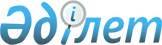 2012 жылға әлеуметтiк жұмыс орындарын ұйымдастыру
					
			Күшін жойған
			
			
		
					Жамбыл облысы Меркі ауданы әкімдігінің 2012 жылғы 27 қаңтардағы N 44 Қаулысы. Жамбыл облысы Меркі ауданының Әділет басқармасында 2012 жылғы 9 ақпанда 6-6-105 нөмірімен тіркелді. Күші жойылды - Жамбыл облысы Меркі ауданы әкімдігінің 2012 жылғы 30 мамырдағы № 279 қаулысымен      Күші жойылды - Жамбыл облысы Меркі ауданы әкімдігінің 2012 жылғы 30 мамырдағы № 279 қаулысымен

      «Халықты жұмыспен қамту туралы» Қазақстан Республикасының 2001 жылғы 23 қаңтардағы Заңының 7 бабының 5-4) тармақшасына сәйкес, әлеуметтiк жұмыс орындарын ұйымдастыру мақсатында, Меркі ауданы әкімдігі ҚАУЛЫ ЕТЕДІ:



      1. Қосымшаға сәйкес 2012 жылға әлеуметтік жұмыс орындарын ұйымдастыратын жұмыс берушілердің тізбесі бекітілсін.



      2. Осы қаулының орындалуын бақылау аудан әкімінің орынбасары Т.Рысқұлбековке жүктелсін.



      3. Осы қаулы алғаш ресми жарияланғаннан кейін күнтізбелік он күн өткен соң қолданысқа енгізіледі.

      

      Аудан әкімі                                С.Жұмағұлов

Меркі ауданы әкімдігінің

2012 жылғы 27 қаңтардағы № 44

қаулысына қосымша 2012 жылға әлеуметтік жұмыс орындарын ұйымдастыратын жұмыс  берушілердің тізбесі
					© 2012. Қазақстан Республикасы Әділет министрлігінің «Қазақстан Республикасының Заңнама және құқықтық ақпарат институты» ШЖҚ РМК
				№ п/пЖұмыс берушінің атауыКәсіп (лауазым)Ұйымдастырылатын әлеуметтік жұмыс орындарының саныАйлық жалақы мөлшері (тенге)Жұмыстың ұзақтығы (ай)Мемлекеттік бюджет қаражатынан өтелетін айлық жалақының мөлшері (тенге)1Жеке кәсіпкер «Алиев»Жан-жақты жұмыскер34000012200002«Сыпатай батыр» жауапкершілігі шектеулі серіктестігіЖан-жақты жұмыскер354000012200003«Дархан-Астык» жауапкершілігі шектеулі серіктестігіЖан-жақты жұмыскер84000012200004Жеке кәсіпкер «ЗИКО»Жан-жақты жұмыскер4400001220000Барлығы50